Драге колеге,Један мали, али битан подсетник:Изборни предмет ''Основе молекуларне вирусологије'' се завршава 27. децембра. Од тог тренутка Тест завршне провере знања биће недоступан за даље коришћење!Само положен Тест омогућава успешан завршетак курса и добијање потписа за оверу семестра и излазак на испит!И друга, веома важна информација:У понедељак, 30. децембра 2019. године биће организовано потписивање индекса.Неопходно је да донесете индексе секретару Института за микробиологију и имунологију Славици Марјановић у понедељак 30. децембра између 9 и 11.30 часова. Индекси не морају бити донети лично. Индексе попуните по следећем принципу:Назив предмета:          Основе молекуларне вирусологијеколона ''Предавања'':  10колона ''Остало'':         20...и оставите код Секретара отворене на страни где сте те информације написали.Индекси ће бити потписани и спремни да их преузмете већ око 12 часова истог дана, тако да ћете имати довољно времена да оверите семестар.Напомена: Потписе у индекс могу добити само студенти који су успешно завршили курс изборне наставе, односно положили завршни он-лајн тест! Још једном подсећамо да тест неће бити доступан након 27. децембра.Индексе потписује проф. др Маја Ћупић.Ако имате питања, будите слободни да пишете у свако доба на marko.jankovic@med.bg.ac.rs или поставите питање на самом Ретикулуму.Детаљне информације везане за потписивање индекса, Тест и Испит су такође доступне на сајту Ретикулума / Основе молекуларне вирусологије 2019/2020 / Силабус предмета.Срдачан поздрав,Ваша Вирусолошка екипа 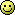 